COLEGIO EMILIA RIQUELMEGUIA DE TRABAJOACTIVIDAD VIRTUAL SEMANA DEL 16 AL 19 DE JUNIOCOLEGIO EMILIA RIQUELMEGUIA DE TRABAJOACTIVIDAD VIRTUAL SEMANA DEL 16 AL 19 DE JUNIOCOLEGIO EMILIA RIQUELMEGUIA DE TRABAJOACTIVIDAD VIRTUAL SEMANA DEL 16 AL 19 DE JUNIO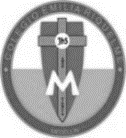 Asignatura: Lengua CastellanaGrado:   4°Docente: Estefanía LondoñoDocente: Estefanía LondoñoMartes, 16 de junio del 2020   Agenda virtual: Repaso final en general.Tendrán esta clase para dar un último repaso a las temáticas trabajadas en el segundo periodo. Si tienen dudas por favor escribirme.Miércoles, 17 de junio del 2020   Recordemos que esta semana tendremos nuestras pruebas bimestrales. Por lo tanto, les explico nuevamente en la guía como se aplicarán: Agenda virtual: Bimestral de área (Clase virtual 10:30m)Lo siguiente no se escribe. (Durante la conexión sincrónica, tendremos un saludo especial y en clase se les enviará el Link para realizar el bimestral en formularios Google como se indicó desde rectoría. Aquellas niñas que no logren conectarse a la clase, por medio de WhatsApp se los enviaré) Nota: Realizar los bimestrales a conciencia, leyendo muy bien cada una de las preguntas. Si tienen dudas por medio de mi WhatsApp me pueden escribir.Jueves, 18 de junio del 2020   Agenda virtual:   Bimestral de Matemáticas (Clase virtual 10:30m)Lo siguiente no se escribe. (Durante la conexión sincrónica, tendremos un saludo especial y en clase se les enviará el Link para realizar el bimestral en formularios Google como se indicó desde rectoría. Aquellas niñas que no logren conectarse a la clase, por medio de WhatsApp se los enviaré) Nota: Realizar los bimestrales a conciencia, leyendo muy bien cada una de las preguntas. Si tienen dudas por medio de mi WhatsApp me pueden escribir.Martes, 16 de junio del 2020   Agenda virtual: Repaso final en general.Tendrán esta clase para dar un último repaso a las temáticas trabajadas en el segundo periodo. Si tienen dudas por favor escribirme.Miércoles, 17 de junio del 2020   Recordemos que esta semana tendremos nuestras pruebas bimestrales. Por lo tanto, les explico nuevamente en la guía como se aplicarán: Agenda virtual: Bimestral de área (Clase virtual 10:30m)Lo siguiente no se escribe. (Durante la conexión sincrónica, tendremos un saludo especial y en clase se les enviará el Link para realizar el bimestral en formularios Google como se indicó desde rectoría. Aquellas niñas que no logren conectarse a la clase, por medio de WhatsApp se los enviaré) Nota: Realizar los bimestrales a conciencia, leyendo muy bien cada una de las preguntas. Si tienen dudas por medio de mi WhatsApp me pueden escribir.Jueves, 18 de junio del 2020   Agenda virtual:   Bimestral de Matemáticas (Clase virtual 10:30m)Lo siguiente no se escribe. (Durante la conexión sincrónica, tendremos un saludo especial y en clase se les enviará el Link para realizar el bimestral en formularios Google como se indicó desde rectoría. Aquellas niñas que no logren conectarse a la clase, por medio de WhatsApp se los enviaré) Nota: Realizar los bimestrales a conciencia, leyendo muy bien cada una de las preguntas. Si tienen dudas por medio de mi WhatsApp me pueden escribir.Martes, 16 de junio del 2020   Agenda virtual: Repaso final en general.Tendrán esta clase para dar un último repaso a las temáticas trabajadas en el segundo periodo. Si tienen dudas por favor escribirme.Miércoles, 17 de junio del 2020   Recordemos que esta semana tendremos nuestras pruebas bimestrales. Por lo tanto, les explico nuevamente en la guía como se aplicarán: Agenda virtual: Bimestral de área (Clase virtual 10:30m)Lo siguiente no se escribe. (Durante la conexión sincrónica, tendremos un saludo especial y en clase se les enviará el Link para realizar el bimestral en formularios Google como se indicó desde rectoría. Aquellas niñas que no logren conectarse a la clase, por medio de WhatsApp se los enviaré) Nota: Realizar los bimestrales a conciencia, leyendo muy bien cada una de las preguntas. Si tienen dudas por medio de mi WhatsApp me pueden escribir.Jueves, 18 de junio del 2020   Agenda virtual:   Bimestral de Matemáticas (Clase virtual 10:30m)Lo siguiente no se escribe. (Durante la conexión sincrónica, tendremos un saludo especial y en clase se les enviará el Link para realizar el bimestral en formularios Google como se indicó desde rectoría. Aquellas niñas que no logren conectarse a la clase, por medio de WhatsApp se los enviaré) Nota: Realizar los bimestrales a conciencia, leyendo muy bien cada una de las preguntas. Si tienen dudas por medio de mi WhatsApp me pueden escribir.Martes, 16 de junio del 2020   Agenda virtual: Repaso final en general.Tendrán esta clase para dar un último repaso a las temáticas trabajadas en el segundo periodo. Si tienen dudas por favor escribirme.Miércoles, 17 de junio del 2020   Recordemos que esta semana tendremos nuestras pruebas bimestrales. Por lo tanto, les explico nuevamente en la guía como se aplicarán: Agenda virtual: Bimestral de área (Clase virtual 10:30m)Lo siguiente no se escribe. (Durante la conexión sincrónica, tendremos un saludo especial y en clase se les enviará el Link para realizar el bimestral en formularios Google como se indicó desde rectoría. Aquellas niñas que no logren conectarse a la clase, por medio de WhatsApp se los enviaré) Nota: Realizar los bimestrales a conciencia, leyendo muy bien cada una de las preguntas. Si tienen dudas por medio de mi WhatsApp me pueden escribir.Jueves, 18 de junio del 2020   Agenda virtual:   Bimestral de Matemáticas (Clase virtual 10:30m)Lo siguiente no se escribe. (Durante la conexión sincrónica, tendremos un saludo especial y en clase se les enviará el Link para realizar el bimestral en formularios Google como se indicó desde rectoría. Aquellas niñas que no logren conectarse a la clase, por medio de WhatsApp se los enviaré) Nota: Realizar los bimestrales a conciencia, leyendo muy bien cada una de las preguntas. Si tienen dudas por medio de mi WhatsApp me pueden escribir.